Заместителю министра МВД РФС.Н.Лебедеву От Комкова Сергея Константиновича,пресс-секретаря ВОО «Трудовая Доблесть России»,председателя «Ассоциации социальных сподвижниковПрезидента России», доверенного лица Президента РоссииВ.В.Путина, академика МАНПО, члена «Союза писателей Москвы»,проживающего по адресу: 121248 г. Москва, наб. Тараса Шевченко, д. 3, кв. 19ЗАЯВЛЕНИЕУважаемый Сергей Николаевич!   Хотя я и обозначил это своё обращение к Вам как «заявление», просил бы считать его своего рода «письмом» достаточно опытного общественного российского и международного деятеля, учёного-педагога и воспитателя с огромным стажем. А также – как известного всей России писателя-публициста и журналиста, работающего в жанре криминальных расследований.    При этом, я весьма надеюсь на то, что данное письмо попадёт именно к Вам в руки, а не к какому-либо очередному совершенно ничего не разумеющему исполнителю из Вашего ведомства. Который поспешит настрочить мне очередную отписку. В таком случае просто прошу выбросить это письмо в мусорную корзину МВД России. Потому что никаких ответов от иных лиц я даже не буду читать. Я их тоже попросту выброшу в свою мусорную корзину. Но, при этом оставляю за собой право опубликовать выдержки из данного моего письма к Вам с соответствующими комментариями в рамках специальной статьи на заданную тему.    А тема, уважаемый Сергей Николаевич, как Вы, надеюсь, уже догадываетесь – весьма непроста и весьма актуальна. И не только для нас с Вами, но и практически – для граждан всей нашей великой Матушки-России.    Я не собираюсь в сотый раз жаловаться Вам на бесчинства Ваших подчинённых из следственных подразделений полиции города Москвы, которые вот уже почти два года гоняются за мной как за самым главным преступником страны и пытаются всеми правдами и неправдами добиться исполнения порученного им «заказа». Потому что Вы, Сергей Николаевич, как никто другой, прекрасно знаете, что это именно так. И что известный российский писатель и журналист Сергей Комков никогда и никакого реального преступления не совершал. Он никогда никого не пытался оболгать или оклеветать. Уж тем более – представителей налоговой службы достаточно известной Вам по вашей деятельности в бытность начальником УМВД данного региона Рязанской области.    А вся «вина» и беда моя состоят в том, что по воле случая и в связи с обращениями в мой адрес людей, которым изрядно осточертел полный беспредел рязанских налоговых чиновников, мне пришлось серьёзно погрузиться в проблемы коррупционной деятельности данных чиновников. И там «нарисовалась» достаточно красочная картина. Которая постепенно вылезает наружу. И скоро вылезет полностью. Поскольку, как я надеюсь, Вы прекрасно помните о существовании у нас очень меткой поговорки: «шило в мешке не утаишь».    Но, мне понятна и ситуация тех самых коррумпированных рязанских налоговых чиновников, чьи тёмные делишки в один момент вдруг всплыли на поверхность и стали достоянием миллионов граждан России. Сначала они попытались уничтожить все следы публикации о них непосредственно в Рязани и пошли на прямое преступление, дав указание сотрудникам местной полиции отлавливать тираж газеты с публикацией моей статьи и уничтожать её. А затем они побежали к Вам - в Москву. И начали умолять: немедленно схватить, посадить и заткнуть рот этому «проклятому журналюге»!...    И я понимаю, что Вам было очень непросто отказать своим землякам в таком деле.    Впрочем, возможно, это сделали и не Вы. Потому что в нынешнем составе руководства МВД России находится сразу несколько выходцев из Рязанской области. И все они, так или иначе, в какой-то степени были связаны с административно-чиновничьей системой данного региона. Видимо, именно поэтому среди самих сотрудников МВД России представителей вашего региона сегодня именуют не иначе как «рязанский клан».    Всё это меня, уважаемый Сергей Николаевич, настраивает на весьма серьёзные размышления: не слишком ли много всякого рода совпадений в одном деле? Особенно – в свете того, что сегодня вообще происходит в системе правоохранительных органов России!    Я уверен, что Вы хотя бы изредка посматриваете некоторые сериалы, так активно идущие в настоящее время практически по всем российским телеканалам. И среди них я бы особо выделил недавно прошедший по телеканалу НТВ сериал «Рикошет» и «Рикошет-2». В котором выведен очень яркий образ начальника полиции одного из небольших российских городков. Этот начальник полиции в звании полковника представлен там не просто как антисоциальный элемент, а как натуральный садист, мазохист, моральный урод, половой извращенец и полный негодяй. Который, к тому же, ещё и оказался «смотрящим» за криминальными капиталами крупномасштабных мошенников федерального уровня.    И подобного рода примеров с показом полицейских, выполняющих функции «прикрытия» действиям криминальных группировок или коррумпированных чиновников в современных фильмах и телесериалах более чем достаточно. Что, как мне кажется, является не случайным явлением. Поскольку огромная часть этих сюжетов взята из реальной современной жизни нашей России.    Мне очень не хотелось бы верить в то, уважаемый Сергей Николаевич, что хоть малейшая доля подобного может относиться к Вам и к той истории с рязанскими налоговыми чиновниками, в которой Вы стали, возможно, невольным участником. Но, развязка данной ситуации рано или поздно настанет. И в настоящее время в Рязани уже начались серьёзные следственные действия в отношении сотрудников налоговой службы данного региона. А заодно – и в отношении сотрудников УЭБ и ПК УМВД по Рязанской области. И многие из тех фактов, о которых я писал в своих статьях в отношении налоговых чиновников родной вам Рязанщины сегодня уже кажутся мелкими на фоне новых открывающихся преступных деяний. Поэтому следственные органы МВД России должны, в первую очередь, стоять на страже Закона и Правопорядка, а не на страже интересов коррумпированных чиновников. И, если Вы по-прежнему продолжаете считать себя «слугой Закона», а не «прислужником криминала», то Ваша главная задача – внимательно разобраться в сложившейся ситуации, отбросить все интересы «землячества» и поступать так, как предписывает Закон. Другого пути нет.    На 12 октября 2022 года в Государственной Думе РФ поставлен отчёт министра МВД России В.А.Колокольцева. И, если ситуация с моим преследованием за публикации материалов о коррупционной деятельности руководителей налоговой службы Рязанской области не будет снят Вашим подразделением, то в ходе подготовки и проведения данного отчёта министра В.А.Колокольцева целым рядом депутатов Государственной Думы РФ ему публично будут заданы прямые вопросы по данному поводу. Но, это может нанести серьёзный удар по престижу правоохранительных органов России. Что весьма нежелательно в текущий политический момент.    Советую Вам, уважаемый Сергей Николаевич, очень серьёзно всё это обдумать и взвесить. Я – человек достаточно пожилой. Прожил свою жизнь честно. Никогда не прятался за чужие спины. Никогда не совершал подлостей и криминальных преступлений. И всегда боролся за справедливость и за правду. Видимо, именно поэтому ко мне постоянно до настоящего момента бесконечным потоком обращаются люди со всех концов страны за помощью и за советом. И, видимо, именно поэтому я имею моральное право обратиться к любому чиновнику, какой бы высокий уровень он ни имел и какую бы высокую должность он ни занимал. Я начинал свою сознательную жизнь беспризорником и получил «путёвку в жизнь» благодаря целой плеяде уникальных людей и прекрасных граждан нашей Великой Родины. Поэтому я никогда не боялся ни судов, ни тюрем. И никогда не стремился занять какую-нибудь административную должность или нахапать неправедным путём чужих денег.    Так что, если всё-таки заведенное на меня «уголовное дело» дойдёт до суда, прошу Вас не обижаться. Но, в ходе этого судебного разбирательства будут «выложены все козырные карты» и будут представлены все имеющиеся в моём распоряжении факты преступной деятельности и чиновников, и тех, кто их так активно пытается в настоящее время «прикрывать». И всё это станет достоянием наших ведущих российских СМИ.    Но, в первую очередь, конечно же, - через Аппарат Уполномоченного по правам человека в Российской Федерации и через руководителей фракций Государственной Думы РФ это будет доведено непосредственно до главы нашего государства – до Президента России В.В.Путина. И пусть тогда наш Президент решает, что делать с подобного рода коррумпированными «администраторами» и прикрывающими их «хранителями правопорядка». После выхода в свет моей книги «Кремлёвский Сурок» и вручения её в подарок Президенту России В.В.Путину через 2 недели В.Сурков был снят с должности 1-го зам. руководителя Администрации Президента России. А после выхода в свет моей книги «Ваххабит» был арестован весь состав астраханского УБОПа. И бывший его руководитель – Салехов (имевший до ареста звание полковника) был осужден на пожизненный срок.    Очень не хотелось бы, уважаемый Сергей Николаевич, чтобы Вы или кто-то из ваших друзей стали персонажами моей очередной книги…    А просьба и пожелание у меня к Вам одно единственное: серьёзно задуматься над всем, что делаете Вы лично и Ваши подчинённые. Чтобы эти дела шли во Благо, а не во Вред России. С уважением,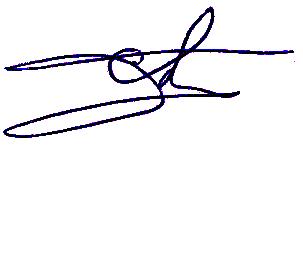 проф. Сергей Комков20.09.2022 г. 